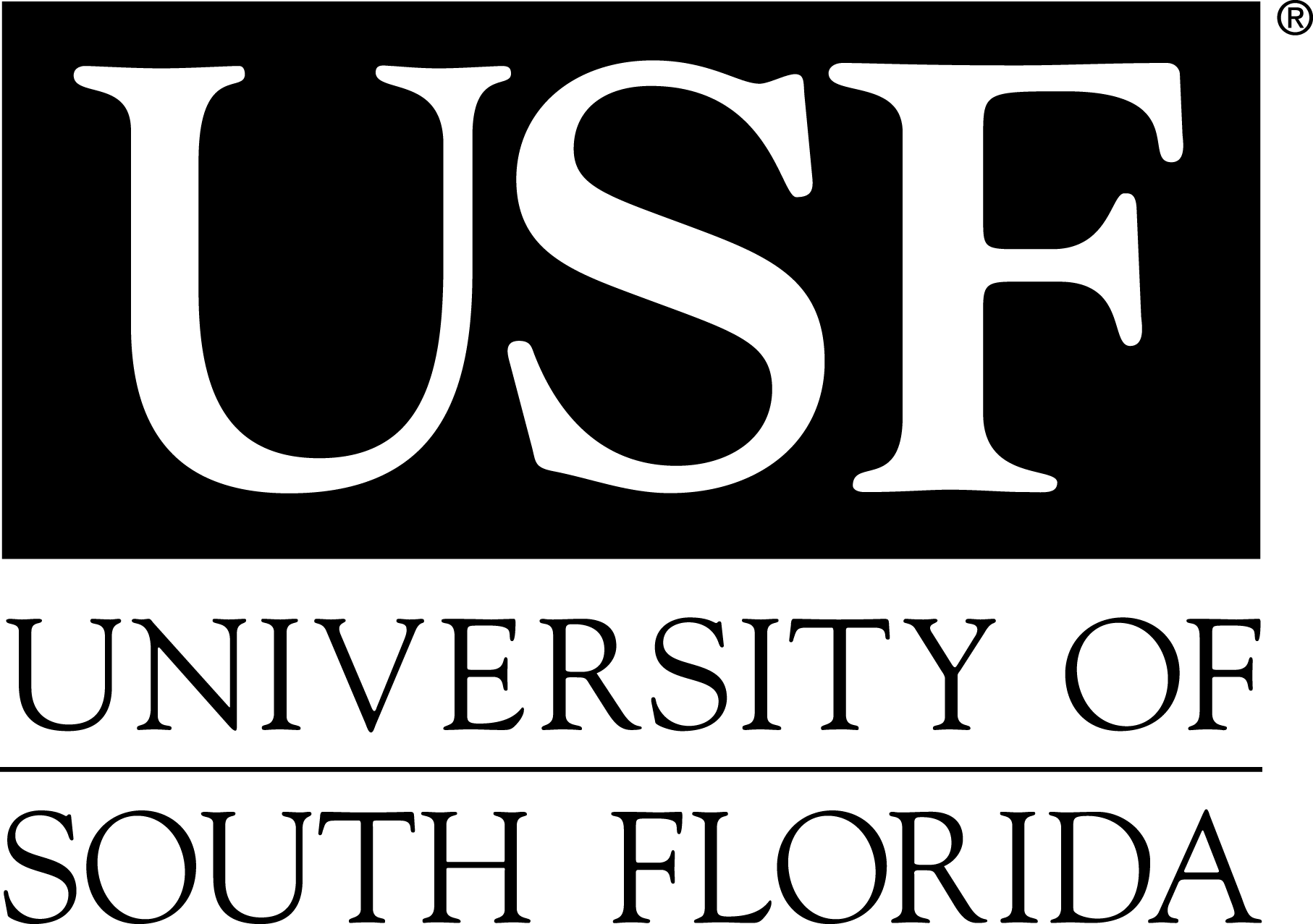 Defense of a Master’s ThesisTitle (This field can be as many lines as is needed)Title (This field can be as many lines as is needed)bybyAuthorAuthorfor the (degree abbreviation – Ex: M.A.) degree infor the (degree abbreviation – Ex: M.A.) degree inMajorMajorDay of Week, Month Date, Year (Ex: Monday, May 1, 2013)Day of Week, Month Date, Year (Ex: Monday, May 1, 2013)Time (Ex: 2:00pm)Time (Ex: 2:00pm)Location (Ex: ALN 216)Location (Ex: ALN 216)THE PUBLIC IS INVITEDTHE PUBLIC IS INVITEDExamining Committee:Examining Committee:(Co-)Major Professor:Name, Degree (Ex: John Smith, Ph.D.)(Co-)Major Professor:(Remove row if student has only one major professor)Chair (if applicable):(Remove row if not needed)Committee:Name, Degree Name, DegreeName, DegreeName, DegreeName, DegreeDwayne Smith, Ph.D.Dean,Senior Vice-Provost & Dean,College NameOffice of Graduate Studies